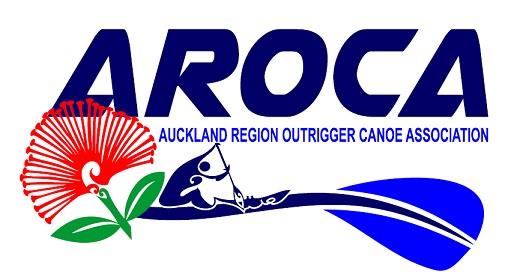 Auckland Regional Sprint Championships 2020Pānui 1Saturday 12th – Sunday 13th DecemberLake Pupuke, Sylvan Park, North Shore, Auckland W1 and W6 EventsTēnā koutou ngā kaihoe o te rohe o Tāmaki Makarau. Ka nui te mihi ki a koutou mai te poari nei. Kua tae ki te wā ki te whakaritenga te hinengaro me te wairua o ngā tangata mō te whakataetae matua ā tērā tau. Nau mai, piki mai ki te roto o Pupuke. Karawhuia tātou.The AROCA Auckland Regional Sprint Championships will be held at Sylvan Park, Lake Pupuke on Saturday 12th December (W1s) and Sunday 13th December (W6s). Events will be held over the normal Nationals distances, for all age grades, with one exception, the turns event will be 500mThis is also the qualifying event for W1 paddlers wanting to represent the AROCA region at the National Sprints. Medals will be awarded to podium finishers.Out of region teams may enter the W6 event at the Race Committee's discretion taking into account lane / time constraints, but are not eligible for medals. Key Dates are: Friday 4th December 2020: 		Entries closeMonday 7th December 2020: 	Late entries close and any final roster changes Wednesday 9th December 2020:	Lane Draw Available (on the WANZ website) Entry Costs:Entries and Race InformationAll entries must be completed by the Club Administrator Entries Open – 16th November			Entries Close – 4th DecemberAny entries after this date will incur a $10 per person late fee. No entries will be taken after 7th December. Late entries are not guaranteed and will be accepted if there are spare lanes available.All entries need to be verified members of NKOA. New paddlers must have completed their NKOA ID process. Age Categories Age is taken as reaching the specified age in 2021 (i.e. next year). This enables you to race in the same division as you will at the coming 2020 nationals. If in doubt see the http://www.wakaama.co.nz/agedivisionchecker or email admin@aroca.co.nz for clarification. Payment Instructions All entry fees are to be paid by 5 December. Clubs will be able to see roster and invoice details on the members area of the website. A follow up invoice will also be sent to clubs. Any late entries that are accepted will be invoiced separately. Crew entries with an incomplete roster at the entry closing date will be treated as per paddler per event (W1 & W6) and invoiced.All clubs must pay directly to the AROCA account and ensure the reference is clear to ensure payment is reconciled. Paddler Fees are non-refundable. If a paddler is withdrawn after the entry closing date there will be no refund. Crews from a club with outstanding fees will not be allowed to participate. Race Rules NKOA/WANZ Race rule will apply. http://www.wakaama.co.nz/pages/read/1003423W1s All canoes must comply with section 7.1 of the NKOA rules for waka ama racing (NB: minimum weight fully rigged 16kg). Every W1 must be weighed prior to the event. Spot checks will also be undertaken at any time. Paddlers whose waka are found to be under the 16kg minimum specification must supply adequate weight to comply with the race rules. Only gym weights can be used, rice bags, water containers or other forms of weights will not be accepted.  Waka without their required weights will be disqualified. All W1s must have lane number holders, as per Waka Ama New Zealand race rules. Paddlers must arrange to have their own W1. Paddlers should NOT assume that they will be able to use other paddlers’ W1s on race day. Loading up and races will not be delayed for paddlers waiting for canoes. Clubs and coaches please note that your paddlers must be of a level where they can competently and confidently take the start line and complete the race. Any paddlers who fail to reach the start line within a reasonable time will be withdrawn from the race. Paddlers going outside of their lane will be disqualified. Withdrawn or Disqualified (DQ’ed) paddlers will not receive refunds. W1 Nationals Qualification InformationAs well as a Regional Championship, this is also the qualifying event for the 2021 NKOA Sprint Nationals. The quota number of paddlers who will qualify from the Auckland Region in each division is set out below. The quota will be filled from placings in the W1 final plus, where the quota is greater than the number in the final, the next fastest times of paddlers in the semi-finals. Waitlist Paddlers unable to participate at the regionals wanting to make quota for Nationals will be required to write to the Race Committee requesting their inclusion on the Waiting List. This should be sent from your club to admin@aroca.co.nz The fee applicable for inclusion on the waiting list is the same as the event entry fee for that race. Participants who are accepted on the waitlist are included at the bottom of the quota list. Participants from Regionals who compete but do not qualify can be placed on the waitlist for Nationals with the waitlist fee included in their regional entry fee. NOTE:  For paddlers who do not make the quota, the next two racers in each division will be automatically added to the waitlist.  If you do not wish to be on the waitlist you must advise AROCA by.  Any additional paddlers who wish to be on the waitlist must also notify AROCA by the entry close off date Dec 17th and will be added at the bottom of the waitlist in order of results.W12 Qualification The process for AROCA W12 teams representation at the Nationals will be confirmed separately in pānui 2. The W12 teams must wear supplied AROCA representative shirts to race in the National event. AROCA T-shirts All W1 paddlers who qualify will have the option to purchase an AROCA representative shirt at a subsidised rate. Shirts must be worn to race at Nationals.Timeline for qualifiers All W1 paddlers who have qualified and the W12 representative teams will be updated online All paddlers must confirm by 17th Dec at the latest so that entries can be made in time for WANZ deadline. NOTE: if paddlers are confirmed and then withdraw, a $50 administration fee will be charged. These charges will be invoiced to the club. Club and Event RequirementsVolunteersAll participating clubs are expected to provide non paddling volunteers for each day of the event.  A draft schedule will be included in pānui 2.  Volunteer numbers will be based on one volunteer per team as an approximate.Any volunteers wanting to assist at the event can contact admin@aroca.co.nz. Support BoatsWe require three support boats for the event.  Boats will be paid $300 per day to assist, if you wish to be included please contact admin@aroca.co.nz by the 30th November.  You must ensure your boat is safe and suitable for the event.Waka Hire12 x W6 Waka are required for the event.  Clubs will be paid $100 per waka.  All waka are required to be rigged and unrigged by the providing clubs and must be rigged and at pontoons 1 hour prior to races starting (at the latest).  If trailer parking is required, clubs must contact admin@aroca.co.nz to confirm arrangements.Tent allocationClubs will not be allocated a site for tents but if tents are placed on the hill leading down towards the water, they must not be at a height which will not unreasonably limit the view of others.  This will be at the discretion of the event organiser and you may be asked to move further back if required.Vendors Any commercial vendors wanting to be onsite can apply to admin. There is a $100 site fee for the full weekend event. Contact admin@aroca.co.nz. Weather Conditions or Other Delays In case of severe weather conditions on race day, the race director retains the right to stop, postpone and/or cancel races on race day. Please note that we will be unable to refund race fees in this case. If delays occur, races may be combined or shortened at the discretion of the race committee or the race director. Covid 19 Level 1 For events held in COVID-19 Alert Level 1It will be compulsory for all sanctioned events to use the Waka Ama New Zealand Online Entry System. This will help with contact tracing systems. It will be compulsory for clubs to add participants into the online entry system within the specified time frame. Failure to do so will mean teams will be withdrawn from the event.Event organisers will provide the opportunity for all those who attend an event to ‘check in’ keeping a record of attendees, this includes contractors, officials, volunteers, whānau and spectators. This can be through electronic means or in a paper form. We encourage best practice for hygiene and will provide sanitiser at various locations at the eventPlease be aware they we may be asked to postpone or cancel gatherings under the circumstance that a significant outbreak has reoccurred, or if case numbers increase.Presentation of Medals / Prizegiving A formal prize-giving ceremony will take place immediately at the conclusion of each day’s racing.  In consideration of our Midget and Intermediate paddlers, a prizegiving will take place soon after their final event on each day. Spot Prizes will be drawn and a list of the winners will be posted at Admin. Please send your club rep to collect spot prizes on behalf of the winners.Nga mihiAROCA BoardTo lead, Inspire and Promote the sport of Waka Ama within the Auckland RegionACHIEVING GROWTHENTRY COSTS (per paddler)ENTRY COSTS (per paddler)ENTRY COSTS (per paddler)ENTRY COSTS (per paddler)Division W1 250mW1 500mW6 Midgets NA NA$10IntermediateNA $10$10J16NA $15$15J19$20$15$15Seniors$20$20$30REGATTA EVENTS REGATTA EVENTS REGATTA EVENTS W1 250m dash 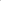 J19 & Premier W1 500m Intermediate – Master 70s W6 250m / 500m Straight races for Midgets W6 500m Intermediate – Senior Masters / Golden Masters / 70s W6 500m turn Intermediate – Senior Masters / Golden Masters / 70sDivision MenWomenIntermediates 75J16s 87J19s 47O23s 99Premier 97Masters 86Senior Masters 87Golden Masters 66Master 70s 78